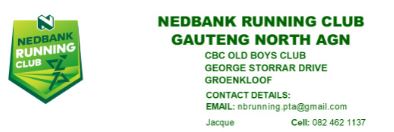 Nedbank Running Club Gauteng North AGNAnnual General Meeting – ProxyI  ……………………………………………………………………………………. (Your Name & Surname) Appoint:  ………………………………….. (Name & Surname of person you appoint)As my proxy to act for me and on my behalf at the Nedbank Running Club Gauteng North’s AGM which will be held on Thursday, 26 January 20232 at 19H00 at CBC Old Boys Club, Groenkloof for the purpose of considering and, if deemed fit, passing, with or without modification, the decisions to be proposed thereat and at any adjournment thereof, and to vote for and / or against such decisions and / or abstain from voting in respect of election of a new club committee. You can sign by adding your full Names and Surname if you do not have an electronic signature.………………………………. (SIGNATURE)Signed at ____________________________ on _____/______ /20Please email back to nbrunning.pta@gmail.com